Smlouva o dílo  (002857)č. 001-02/2024uzavřená podle ust. §  násl. občanského zákoníkuKrajská nemocnice T. Bati, a. s.sídlo: Havlíčkovo nábřeží 600, 762 75 ZlínIČ: 27661989, DIČ: CZ27661989bankovní spojení: ČSOB, pobočka Jeremenkova 42, 772 00 Olomouc, č. ú. 151203067/0300zapsána v obchodním rejstříku u Krajského soudu v Brně oddíl B., vložka 4437zastoupená Ing. Janem Hrdým, předsedou představenstvaa Ing. Martinem Dévou, členem představenstvakontaktní osoba ve věcech plnění této smlouvy: Ing. Vlastimil Kalman(dále jen „kupující“)aAQUAL s.r.o.sídlo: Česká 384, 664 31  Česká, pošta LelekoviceIČO: 255 38 365, DIČ: CZ25538365bankovní spojení: KB Brno – město, č. účtu 19-5189860217/0100zapsána v obchodním rejstříku vedeného Krajským soudem v Brně, oddíl C, vložka 31044zastoupená: Miroslavem Šustrem, jednatelem společnostikontaktní osoba ve věcech plnění této smlouvy: Miroslav Šustr(dále jen „prodávající“)Předmět smlouvyZhotovitel se na základě této smlouvy zavazuje zajistit pro objednatele záruční i pozáruční servis zařízení na úpravu vody AQUAL uvedené v Přílohách č. 1–13 — Popis a cena servisu – preventivních prohlídek, která je nedílnou součástí této smlouvy.Zhotovitel se zavazuje poskytnout a zajistit potřebné opravy, nastavení, justace, preventivní údržbu přístrojů a zařízení, poradenskou službu, kontrolu elektrických zařízení a případné výměny vadných nebo opotřebovaných dílů, a to v rozsahu a termínech dle požadavků objednatele, popř. v rozsahu a termínech dle požadavků příslušných obecné závazných právních předpisů.Zhotovitel se zavazuje zajišťovat náhradní díly na základě požadavku objednatele.Zhotovitel neodpovídá za závady a jejich následky vzniklé na straně objednatele jeho neodbornou obsluhou nebo opravou přístroje, svévolnou manipulací s přístrojem nebo používáním neoriginálních náhradních dílů a spotřebního materiálu, které nedoporučil výrobce nebo zhotovitel.Objednatel se zavazuje umožnit zhotoviteli přístup k technice a vytvořit podmínky pro řádné provádění činností vyplývajících z plnění této smlouvy.Smlouva se netýká generálních oprav, které objednatel bude vyžadovat na základě samostatné objednávky.Servisní práce budou prováděny v intervalech uvedených v přílohách, a to v termínu dohodnutém s objednatelem, a nedojde-li k jiné dohodě, nejpozději do konce kalendářního čtvrtletí. Jelikož četnost servisních prací závisí od kvality zdroje vody a intenzity využívání zařízení, dohodne servisní technik s objednatelem vždy následující termín prací. Nebude-li však zařízení vyžadovat servis v intervalech uvedených v přílohách 1–13, bude servis prováděn nejméně jedenkrát ročně.Doba plněníZhotovitel provede dílo v době do 14-ti dnů od obdržení objednávky. Objednávku je možno učinit telefonicky na čísle xxxxxxxxxxxxxxxxxx ; xxxxxxxxxxxxxxxxxxxxx nebo elektronicky na adrese: xxxxxxxxxxxxxxxxxxxxxxxxxxxxxxxxxxxxxxxKontaktní osobou zhotovitele je xxxxxxxxxxxxxxxxxxxxxxxxxxxxxxxxxxx.Kontaktní osobou objednatele je xxxxxxxxxxxxxxxxxxxxxxxxxxxxxxxxxxxxxxxxxxxxxxxxxxxV případě naléhavé nutnosti se zhotovitel zavazuje provést dílo v termínu nejdéle do 48 hodin od obdržení objednávky.Cena díla a platební podmínkySmluvní strany se dohodly na smluvní ceně za zhotovené dílo dle hodinové sazby ve výši 700 Kč/hod bez DPH, cestovné ve výši 17 Kč/km bez DPH (max. 220 km na 1 výjezd). Cena je pevná po celou dobu platnosti smlouvy a nelze ji zvyšovat s výjimkou změny zákonné sazby DPH.Cena za pravidelný servis je v Přílohách č. 1–13 — Popis a cena servisu, které jsou nedílnou součástí této smlouvy. V Příloze č. 14 je celkový přehled zařízení, které jsou předmětem smlouvy včetně označení, u kterých se BTK bude provádět při pravidelném servisu za 900,- Kč bez DPH.Do této částky jsou zahrnuty náklady na dopravu a veškeré další náklady zhotovitele.Úhrada za případné vyměněné náhradní díly bude účtována okamžitě po provedení služby.Faktura za provedení servisních prací bude zhotovitelem vystavena nejpozději v zákonem stanovené lhůtě po provedení prací a bude splatná do 30 dnů od doručení objednateli.Zhotovitel se zavazuje, že jím vystavená faktura bude obsahovat náležitosti řádného daňového dokladu dle platné právní úpravy. V případě, že faktura nebude mít odpovídající náležitosti, je objednatel oprávněn zaslat ji ve lhůtě splatnosti zpět zhotoviteli k doplnění, aniž se tak dostane do prodlení se splatností. Důvody vrácení sdělí objednatel zhotoviteli písemně zároveň s vráceným daňovým dokladem. V závislosti na povaze závady je zhotovitel povinen fakturu včetně jejích případných příloh opravit nebo vyhotovit novou. Lhůta splatnosti počíná běžet znovu od opětovného doručení náležitě doplněných či opravených daňových dokladů.Faktura bude doručena na e-mail faktury@bnzlin.cz.Za prodlení s úhradou faktury je zhotovitel oprávněn vyúčtovat objednateli úrok z prodlení ve výši dle občanského zákoníku. Za prodlení s úhradou faktury není zhotovitel oprávněn kromě úroku z prodlení dle předchozí věty vůči objednateli uplatňovat jakoukoliv pokutu nebo jinou sankci. Prodlení s úhradou faktur rovněž nebude považováno za podstatné porušení smlouvy.Zvláštní ustanovení o DPHZhotovitel je povinen sdělit objednateli skutečnosti, které zakládají jeho povinnost ručení za neodvedenou daň z přidané hodnoty za zdanitelná plnění uskutečněná podle této smlouvy (viz §109 zákona č. 235/2004 Sb., o dani z přidané hodnoty, v platném znění). Informace musí poskytnout písemně nejpozději do 10 dnů od vzniku uvedených skutečností.V případě, že skutečnosti definované §109 zákona č. 235/2004 Sb., o dani z přidané hodnoty, v platném znění, nastanou je objednatel oprávněn zajistit předmětnou daň z přidané hodnoty podle §109 a zákona č. 235/2004 Sb., o dani z přidané hodnoty, v platném znění. Objednatel je oprávněn uvedený postup uplatnit zejména v případech, že:na zhotovitele zdanitelného plnění bude vyhlášeno insolvenční řízení,zhotovitel nebude schopen na požádání objednatele předložit prohlášení o bezdlužnosti vůči správci daně,zhotovitel sdělí podle odst. 1 tohoto článku smlouvy skutečnosti rozhodné pro vznik povinnosti ručení ze strany objednatele.V případě, že zhotovitel poruší povinnost uloženou v odst. 1 a 2 tohoto článku smlouvy, je objednatel oprávněn vůči němu uplatnit náhradu za veškeré škody, které mu tím vzniknou.Objednatel je povinen ve lhůtě 15 dnů sdělit zhotoviteli, že v souladu s předchozími odstavci uplatnil zajištění daně. Tímto oznámením se má za to, že objednatel splnil vůči zhotoviteli svůj závazek ve výši uplatněné daně z přidané hodnoty, plynoucí z jednotlivých daňových dokladů.Odstoupení od smlouvyKterákoliv smluvní strana může od této smlouvy odstoupit, pokud zjistí podstatné porušení této smlouvy druhou smluvní stranou.Pro účely této smlouvy se za podstatné porušení smluvních povinností považuje takové porušení, u kterého smluvní strana porušující smlouvu měla nebo mohla předpokládat, že při takovémto porušení smlouvy, s přihlédnutím ke všem okolnostem, by druhá smluvní strana neměla zájem smlouvu uzavřít; zejména:prodlení zhotovitele s plněním dle této smlouvy delším než 10 kalendářních dnů;v případě, že se kterékoliv prohlášení zhotovitele uvedené v této smlouvě ukáže jako nepravdivé,v případě dle čl. X odst. 5 této smlouvy.Odstoupení od této smlouvy musí mít písemnou formu, musí v něm být přesně popsán důvod odstoupení, podpis odstupující smluvní strany, jinak je odstoupení od této smlouvy neplatné. Tato smlouva zaniká ke dni doručení oznámení odstupující smluvní strany o odstoupení druhé smluvní straně.Odstoupení od této smlouvy se nedotýká práva na náhradu škody vzniklého z porušení smluvní povinnosti, práva na zaplacení smluvní pokuty a úroku z prodlení, ani ujednání o způsobu řešení sporů a volbě práva.Odpovědnost za škoduZhotovitel je povinen nahradit objednateli v plné výši újmu, která objednateli vznikla vadným plněním nebo jako důsledek porušení povinností a závazků zhotovitele dle této smlouvy.Zhotovitel uhradí objednateli náklady vzniklé při uplatňování práv z odpovědnosti za vady.Nebezpečí škody na předmětu plnění přechází na kupujícího předáním a převzetím předmětu plnění kupujícímu.Ostatní ujednáníZhotovitel je povinen provést veškeré poskytnuté služby v souladu s potřebami zajištění bezchybného provozu přístrojů. Za kvalitu a úplnost provedených prací zhotovitel ručí objednateli a odpovídá přitom za případnou škodu, která objednateli porušením povinností zhotovitele vznikne.Při provádění servisních prací je zhotovitel povinen respektovat plynulost provozu objednatele na příslušném pracovišti.Provedené práce budou vždy potvrzeny na pracovním (dodacím) listu, kde bude uveden jejich rozsah a cena. Za objednatele potvrzuje pracovní výkaz, jehož kopie je nedílnou součástí faktury (vyjma elektronické fakturace), vedoucí příslušného pracoviště objednatele nebo přístrojový technik objednatele.Smluvní strany se zavazují udržet v tajnosti veškeré informace zjištěné při plnění této smlouvy a nezveřejňovat je vůči třetím osobám, pokud obecně závazný právní předpis nestanoví jinak.Doba trvání a výpověď smlouvyTato smlouva se uzavírá na dobu určitou od 1. 3. 2024 do 31.03.2026 s platností ode dne podpisu druhé smluvní strany a účinností ode dne zveřejnění v registru smluv. Smlouvu je možné vypovědět každou ze smluvních stran i bez uvedení důvodu, přičemž výpovědní lhůta v délce jeden měsíc začíná běžet prvním dnem měsíce následujícím po doručení výpovědi druhé smluvní straně.SankcePro případ prodlení zhotovitele s termínem plnění uvedeným v článku Il. této smlouvy, se zhotovitel zavazuje uhradit objednateli smluvní pokutu ve výši 1 % z ceny včetně DPH uvedené v čl. II této smlouvy, a to za každý i započatý den prodlení.Uplatněním práv z vad či uplatněním smluvních pokut není dotčeno právo na náhradu újmy v plné výši. Smluvní pokutu je kupující oprávněn započíst oproti pohledávce prodávajícího.Pro výpočet smluvní pokuty určené procentem je rozhodná celková cena bez DPH.Smluvní pokuta je splatná do 30 dnů ode dne doručení výzvy k jejímu zaplacení. Dnem splatnosti se rozumí den připsání příslušné částky na účet kupujícího.Závěrečná ustanoveníTato smlouva je uzavřena podle práva České republiky. Ve věcech výslovně neupravených touto smlouvou se smluvní vztah řídí zákonem č. 89/2012 Sb., občanský zákoník, v účinném znění. Případné spory mezi smluvními stranami, které nebudou vyřešeny vzájemným jednáním, budou projednány věcně a místně příslušnými soudy České republiky.Smluvní strany na sebe přebírají nebezpečí změny okolností v souvislosti s právy a povinnostmi smluvních stran vzniklými na základě této smlouvy. Smluvní strany vylučují uplatnění ustanovení S 1765 odst. I a S 1766 občanského zákoníku na svůj smluvní vztah založený touto smlouvou.Nevymahatelnost nebo neplatnost kteréhokoli ustanovení této smlouvy neovlivní vymahatelnost nebo platnost této smlouvy jako celku, vyjma těch případů, kdy takové nevymahatelné nebo neplatné ustanovení nelze vyčlenit z této smlouvy, aniž by tím pozbyla platnosti. Smluvní strany se pro takový případ zavazují vynaložit v dobré víře veškeré úsilí na nahrazení takového neplatného nebo nevymahatelného ustanovení vymahatelným a platným ustanovením, jehož účel v nejvyšší možné míře odpovídá účelu původního ustanovení a cílům této smlouvy.Smluvní strany si nepřejí, aby nad rámec výslovných ustanovení této smlouvy byla jakákoliv práva a povinnosti dovozovány z dosavadní či budoucí praxe zavedené mezi smluvními stranami či zvyklostí zachovávaných obecně či v odvětví týkajícím se předmětu plnění této smlouvy, ledaže je ve smlouvě výslovně sjednáno jinak. Vedle shora uvedeného si smluvní strany potvrzují, že si nejsou vědomy žádných dosud mezi nimi zavedených obchodních zvyklostí či praxe.Pohledávky vyplývající ze smlouvy lze převést na jinou osobu jen s předchozím písemným souhlasem druhé smluvní strany. Zhotovitel prohlašuje, že neuzavřel před uzavřením této smlouvy s jinou osobou smlouvu o postoupení všech nebo více pohledávek (faktoringovou nebo podobnou smlouvu), která se vztahuje i na pohledávky vyplývající ze smlouvy. Pokud se toto prohlášení ukáže nepravdivým, má objednatel právo od smlouvy odstoupit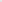 Změna nebo doplnění smlouvy může být uskutečněna pouze písemným dodatkem k této smlouvě podepsaným oběma smluvními stranami.Smlouva bude vyhotovena ve dvou vyhotoveních, z nichž každá smluvní strana obdrží po jednom exempláři.Přílohy č. 1 až 13 (popis a cena servisu)Příloha č. 14 (celkový přehled zařízení)Ve Zlíně dne 12. 3. 2024 el. podpis				V České dne 14. 3. 2024 el. podpisKupující:							Prodávající:………………………………….					…………………………………….Ing. Jan Hrdý							Miroslav Šustrpředseda představenstva					jednatel společnosti………………………………….Ing. Martin Dévačlen představenstva